3. PRIRODA I DRUŠTVOZima i vremenske prilike – sat usvajanja novog nastavnog sadržajaZAGONETKEIznad gradova, iznad sela, iznad hrastova, iznad            jela, lete rojevi tihih pčela. Sve su pčele bijele, bijele           i svu djecu razvesele. (snijeg)Lonac ima, kuhar nije, metlu ima, čistač nije, bijel            mu kaput, doktor nije! A što li je? A tko li je?           Pogodite! Tko će prije? (snjegović)Na brdo ih moraš vući, pa se voziš pjevajući.           Uzalud ti visok brijeg ako nije pao snijeg. (sanjke)Danas ćemo naučiti nešto o zimi i vremenskim prilikama tijekom zime. Kakvo je vrijeme danas? DANAS JE OBLAČNO.Kakvo je vrijeme zimi u našem naselju? SUNČANO, MAGLOVITO, OBLAČNO, SNJEŽNO, VJETROVITO, PONEKAD I KIŠOVITO.Ima li zimi sunčana vremena? IMA.Koliko nas snažno grije sunce? SUNCE ZIMI SLABIJE  GRIJE.Što se događa sa snijegom kad sunce jače zagrije? SUNCE MOŽE OTOPITI SNIJEG.Kakva je duljina dana i noći zimi? DANI TRAJU KRAĆE, A NOĆI TRAJU DUŽE.Koje padaline možemo vidjeti zimi? SNIJEG, KIŠA, ROSA, MRAZ, ...Napišite sada u svoje crtančice ili pisanke velikim tiskanim slovima ZIMA i oko te riječi napišite, nacrtajte, isprintajte sličice ili izrežite iz časopisa što vas sve podsjeća na zimu (pahulje, snjegović, sanjke, led, zimska odjeća,...)Slijedi IGRA Dan-noć; ako je tvrdnja točna ostani stajati, a ako je netočna čučni.1) Zima je najhladnije godišnje doba. TOČNO2) Zimi Sunce jako grije. NETOČNO3) Zimi pada snijeg. TOČNO4) Zimi su dani dugački, a noći kratke. NETOČNO5) Sunce može otopiti snijeg. TOČNO6) Zimi nema Sunca. NETOČNO7) Simbol za snježno razdoblje je oblak i ispod njega pahulje. TOČNOSLIKE VREMENSKIH PRILIKA I PRIPADAJUĆI ZNAKOVI ZA SVAKU VREMENSKU PRILIKU (pogledati u udžbeniku na 29. stranici)DOMAĆA ZADAĆA: Radna bilježnica 27. stranica, 1. zadatakVREMENSKA PRILIKAZNAK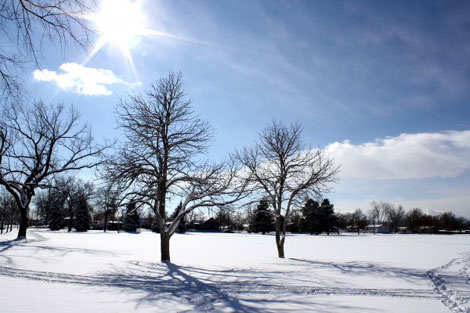 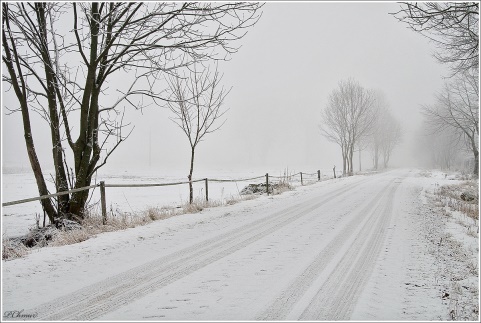 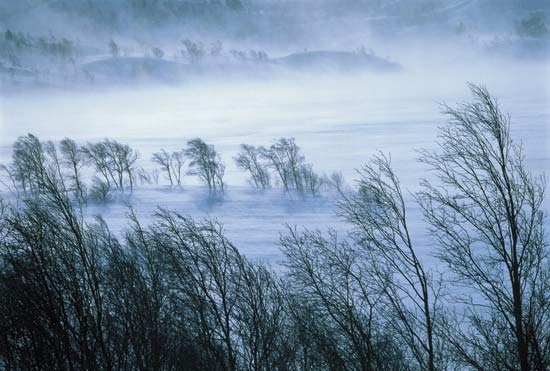 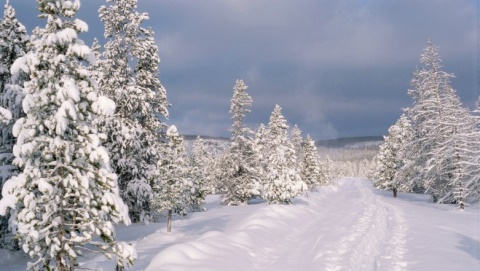 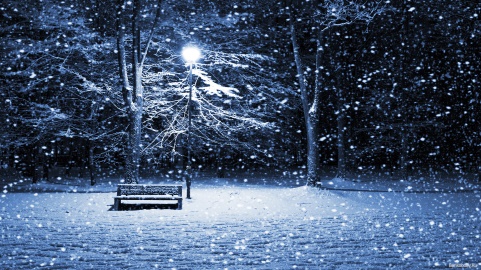 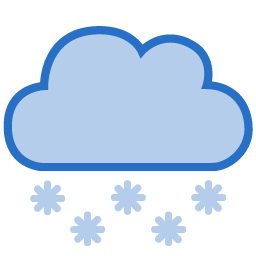 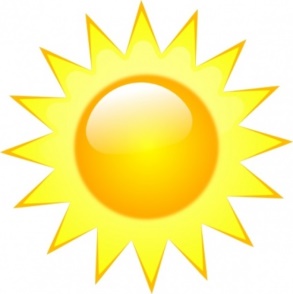 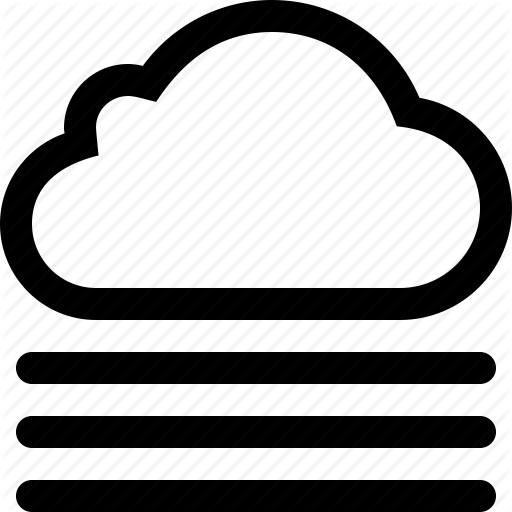 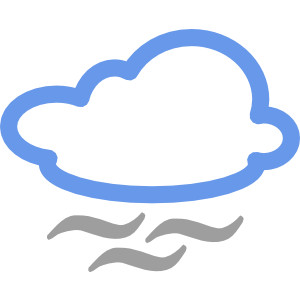 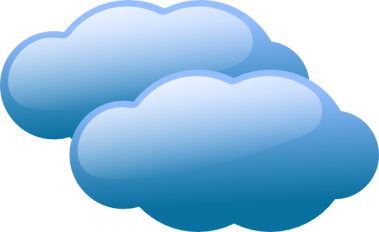 